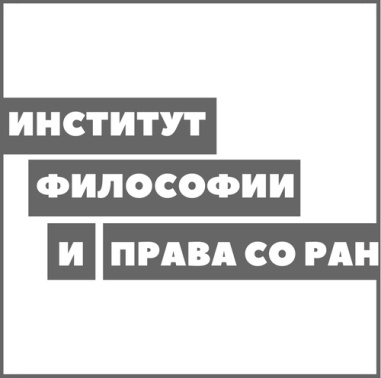 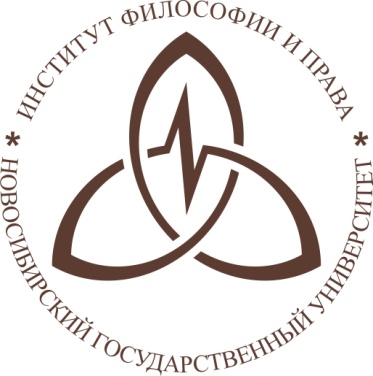 Институт философии и права СО РАН
Совет научной молодежи ИФПР СО РАНИнститут философии и права НГУ
XVI Всероссийская научная
конференция молодых ученых
«АКТУАЛЬНЫЕ ПРОБЛЕМЫ ГУМАНИТАРНЫХ
И СОЦИАЛЬНЫХ ИССЛЕДОВАНИЙ»4-5 декабря 2018 г.
Новосибирский государственный университет
Институт философии и права СО РАН
(Новосибирск, Академгородок)Уважаемые коллеги!Приглашаем вас принять участие в работе XVI Всероссийской научной конференции молодых ученых «АКТУАЛЬНЫЕ ПРОБЛЕМЫ ГУМАНИТАРНЫХ И СОЦИАЛЬНЫХ ИССЛЕДОВАНИЙ», которая проводится Институтом философии и права СО РАН совместно с Новосибирским государственным университетом. К участию приглашаются аспиранты и магистранты, молодые исследователи и преподаватели вузов в возрасте до 35 лет (доктора наук до 39 лет).Предварительный состав рабочих секций1. Социальные исследования
(руководитель – Ольга Алексеевна Персидская)
2. Философские исследования
(руководитель – Александр Афанасьевич Санженаков)
3. Правовые исследования
(руководитель – Анастасия Николаевна Артемова)К публикации принимаются развернутые тезисы докладов, представляющие собой оригинальное исследование, в котором ясно выражен авторский вклад. Не принимаются компилятивные и реферативные работы. Оргкомитет оставляет за собой право отбора публикаций. Материалы конференции будут изданы отдельным сборником до начала конференции. Сборник будет индексирован в РИНЦ. Возможно как очное, так и заочное участие.Требования к тезисам: объем – от 8 до 12 тыс. знаков с пробелами, формат MS Word. Шрифт Times New Roman, кегль 12. Одинарный междустрочный интервал. Все поля по 1,5 см. Абзацный отступ – 1 см. Сноски внутри текста в квадратных скобках. Автоматическое форматирование сносок не допускается. Материалы публикуются в авторской редакции. Пример оформления смотрите на следующей странице.Пример оформления тезисов: Примечания:Обратите внимание на то, что цитаты приводятся во французских кавычках – «…»Внутри цитаты используйте немецкие кавычки – “…”Не следует путать тире (–) и дефис (-).Литература перечисляется в алфавитном порядке, сначала указываются русскоязычные издания, затем – зарубежные. Список литературы оформляется согласно ГОСТу Р 7.0.5-2008.Тезисы и заявку на участие можно направить любым из двух способов:1. По электронному адресу: conferenceforyoung2018@yandex.ru (в этом случае вместе с текстом тезисов просим вас прислать заполненную заявку на участие в конференции);2. Через специальную Google-форму (если у вас есть аккаунт в Google).Контакты:Все вопросы по проведению конференции направлять ученому секретарю конференции Персидской Ольге Алексеевне по электронному адресу: olga_alekseevna@mail.ruДаты:1 октября – дедлайн подачи тезисов.30 октября – извещение участников.3 декабря – заезд иногородних участников.4–5 декабря – работа секций.6 декабря – выезд иногородних участников.Сайт конференции: https://www.philosophy.nsc.ru/snm/conferenceЗаявка на участие в XVI Всероссийской научной конференциимолодых ученых Сибири в области гуманитарных и социальных наук«Актуальные проблемы гуманитарных и социальных исследований»ЭПИСТЕМОЛОГИЯ АРИСТОТЕЛЯ: МЕЖДУ ЭМПИРИЗМОМ И РАЦИОНАЛИЗМОМИ.И. ИвановНовосибирский государственный университет, г. Новосибирскivanov2018@yandex.ruСтатья подготовлена при финансовой поддержке РФФИ, проект № 11-22-3333 «………».В конце «Второй аналитики» Аристотель утверждает, что, с одной стороны, начало научного знания (эпистемы) в опыте (100a6–9) [1. С. 346], с другой – в уме (100b5–17) [Там же]. Это обстоятельство дало право Дж. Барнсу называть «Вторую аналитику» двуликим Янусом, обращенным как в сторону эмпиризма, так и в сторону рационализма [3. P. 259]. В настоящем докладе мы намерены показать, что позиция Аристотеля не может сводиться к одному из представленных выше вариантов, скорее речь идет о неком «третьем пути».Как полагает Е.В. Орлов, сначала «нам надо выяснить, что означает выражение “ум – начало эпистемы”?» [2. С. 39]. Чтобы ответить на этот вопрос, мы должны различать ум как состояние нашего разума (hexis), в котором содержится знание первых начал и ум как способность, которая гарантирует истинность универсальных суждений (См.: [4. С. 307–308]).…Литература1. Аристотель. Вторая аналитика / Пер. Б. А. Фохта // Сочинения в 4-х т. Т. 2. М.: Мысль, 1978. С. 255–346.2. Орлов Е.В. Философский язык Аристотеля. Новосибирск: Изд-во СО РАН, 2011.3. Aristotle. Posterior Analytics / Transl. with a Comm. by J. Barnes. Oxford: Clarendon Press, 1994.4. Engberg-Pedersen T. More on Aristotelian Epagoge // Phronesis. 1979. Vol. 24. № 3. P. 301–319.ФИО без сокращенийТема докладаСекция (социальные исследования, философские исследования, правовые исследования)ГородМесто работы / учебыДолжность / курс обученияЭлектронный адресКонтактный телефонФорма участия в конференции(очная или заочная)Являетесь ли вы молодым ученым (магистрантом, студентом, аспирантом, преподавателем, научным сотрудником до 35 лет, доктором наук до 39 лет)Наличие ученой степени